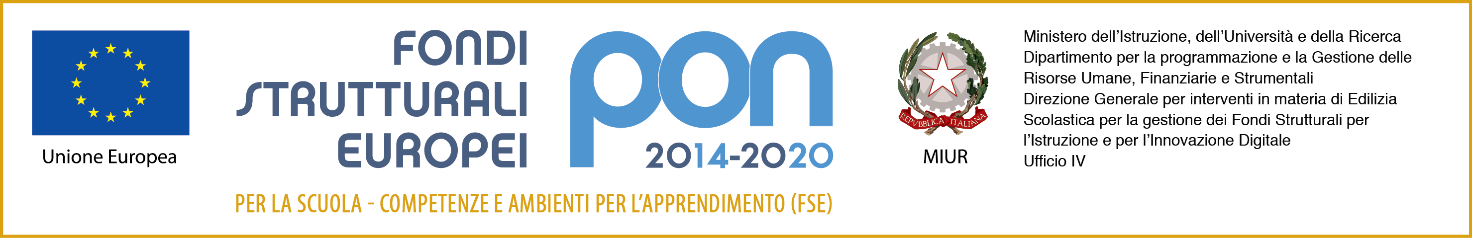 Ministero dell’IstruzioneISTITUTO COMPRENSIVO STATALE “GIOVANNI XXIII”C.F. 83005160136 – C.M. LCIC802001Via Papa Luciani n° 2 - 23834 Premana (LC) Tel: 0341 890345  Mail: lcic802001@istruzione.it – Pec: lcic802001@pec.istruzione.itSito: www.icspremana.edu.itAl Sito WEB Agli AttiOggetto: Avviso per selezione figura esterna all’Istituto di Progettista Fondi Strutturali Europei – Programma Operativo Nazionale “Per la scuola, competenze e ambienti per l’apprendimento” 2014-2020. Asse II - Infrastrutture per l’istruzione – Fondo Europeo di Sviluppo Regionale (FESR) – REACT EU. Asse V - Priorità d’investimento: 13i – (FESR) “ Promuovere il superamento degli effetti della crisi nel contesto della pandemia di COVID 19 e delle conseguenze sociali e preparare una ripresa verde, digitale e resiliente dell’economia” - Obiettivo specifico 13.1: Facilitare una ripresa verde, digitale e resiliente dell’economia” – Avviso pubblico prot.n. 20480 del 20.07.2021 per la realizzazione di reti locali, cablate e wireless, nelle scuole.LA DIRIGENTE SCOLASTICAVISTO il Decreto Legislativo 30 marzo 2001, n. 165 recante “Norme generali sull’ordinamento del  lavoro alle dipendenze delle Amministrazioni Pubbliche” e ss.mm.ii.;VISTO il decreto 28 agosto 2018 n. 129 avente per oggetto “ Regolamento recante istruzioni generali sulla gestione amministrativo-contabile delle istituzioni scolastiche;VISTO il DPR 275/99 regolamento AUTONOMIA SCOLASTICA;VISTI i Regolamenti (UE) n. 1303/2013, recante disposizioni comuni sui fondi strutturali e di investimento europei 1301/2013 e n. 1301/2013 relativo al Fondo Europeo di Sviluppo Regione (FESR);VISTO l’avviso Fondi Strutturali Europei – Programma Operativo Nazionale “Per la scuola, competenze e ambienti per l’apprendimento” 2014-2020. Asse II - Infrastrutture per l’istruzione – Fondo Europeo di Sviluppo Regionale (FESR) – REACT EU. Asse V - Priorità d’investimento: 13i – (FESR) “ Promuovere il superamento degli effetti della crisi nel contesto della pandemia di COVID 19 e delle conseguenze sociali e preparare una ripresa verde, digitale e resiliente dell’economia” - Obiettivo specifico 13.1: Facilitare una ripresa verde, digitale e resiliente dell’economia” – Avviso pubblico prot.n. 20480 del 20.07.2021 per la realizzazione di reti locali, cablate e wireless, nelle scuole.VISTA la nota autorizzativa Miur prot.n. 0040055 del 14.10.2021 che finanzia il progetto sopra indicato : Sottoazione 13.1.1A Codice Progetto 13.1.1A - FESRPON-LO-2021-512 “CABLAGGIO STRUTTURATO E SICURO ALL’INTERNO DEGLI EDIFICI SCOLASTICI“ per l’importo di € 31.229,56;VISTA la Delibera del verbale Collegio Docenti;VISTA la Delibera del verbale del Consiglio d’Istituto del 25 novembre 2021 ;VISTO l’Avviso prot. n. 1508 del 29/11/2021, con il quale è stata avviata la procedura di selezione per il reclutamento di personale interno all’istituzione scolastica per l’individuazione di n. 1 esperto progettista e n. 1 esperto collaudatore;CONSIDERATO che per la figura di progettista non è pervenuta nessuna istanza da parte di personale interno all’istituzione scolastica; PRESO ATTO di quanto riportato nel verbale del 13/12/2021 da parte della Commissione di valutazione; RILEVATA la necessità di individuare, per l'attuazione del progetto di cui trattasi, una figura di adeguato profilo professionale per lo svolgimento delle attività di progettista;Tutto ciò premesso e rilevato, che costituisce parte integrante del presente, emanaAVVISOdi selezione per il reclutamento un esperto Progettista da impiegare nella realizzazione del progetto Fondi Strutturali Europei – Programma Operativo Nazionale “Per la scuola, competenze e ambienti per l’apprendimento” 2014-2020. Asse II - Infrastrutture per l’istruzione – Fondo Europeo di Sviluppo Regionale (FESR) – REACT EU. Asse V - Priorità d’investimento: 13i – (FESR) “ Promuovere il superamento degli effetti della crisi nel contesto della pandemia di COVID 19 e delle conseguenze sociali e preparare una ripresa verde, digitale e resiliente dell’economia” - Obiettivo specifico 13.1: Facilitare una ripresa verde, digitale e resiliente dell’economia” – Avviso pubblico prot.n. 20480 del 20.07.2021 per la realizzazione di reti locali, cablate e wireless, nelle scuole. “ Art. 1. Funzioni e compiti del PROGETTISTAL’esperto Progettista dovrà svolgere le attività ed i compiti previsti dalle Indicazioni specifiche relative all’implementazione di progetti autorizzati reperibili sul sito del MIUR al link “ Fondi strutturali” In particolare dovrà:Conoscere in maniera approfondita le linee guida relative all’attuazione dei progetti finanziati dal Fondo Sociale Europeo;Collaborare con i Referenti di plesso per redigere una proposta di progetto;Collaborare con i Referenti d’Istituto per redigere il capitolato tecnico e il bando di gara relativo ai lavori/beni da acquistare;Consultare con il DS e il DSGA le CONVENZIONI CONSIP o il MEPA per verificarne la corrispondenza alle necessità dell’Istituto;Svolgere l’incarico secondo il calendario approntato dai Referenti dell’Istituto;Inserire eventuali dati sulla piattaforma ministeriale;Collaborare con il DS, il DSGA e il Collaudatore;Collaborare con il RSPP e il RLS per la corretta installazione di reti locali, cablate e wireless neiplessi dell’Istituto; se necessario, anche all’aggiornamento del DVR:Redigere i verbali relativi alla propria attività.Art. 2. Modalità di presentazione della domandaLe domande di partecipazione, redatte secondo i modelli allegati al presente avviso e corredate dal curriculum vitae in formato europeo e dalla fotocopia di un valido documento di riconoscimento, dovranno pervenire entro e non oltre le ore 13.00 del 07/01/2022 esclusivamente in una delle seguenti modalità, pena l’esclusione: con consegna a mano presso la segreteria dell’Istituto Giovanni XXIII, Via Papa Luciani n. 2 – Premana;tramite posta raccomandata A/R, all’indirizzo ICS Giovanni XXIII, Via Papa Luciani n. 2 – 23834 Premana (non fa fede il timbro postale);tramite PEC all’indirizzo LCIC802001@pec.istruzione.it  Le istanze dovranno essere firmate e contenere, a pena di esclusione, l’autorizzazione al trattamento dei dati personali ai sensi del D. L. vo n 196 del 30 giugno 2003. L’Istituzione Scolastica si riserva di procedere all’affidamento dell’incarico anche in presenza di una sola candidatura, fermo restando il possesso dei requisiti richiesti. Non possono partecipare alla selezione per la progettazione gli esperti che possano essere collegati a ditte o società interessate alla partecipazione alla gara di acquisto. Pubblicazione della graduatoriaLa graduatoria, redatta seguito della comparazione dei curricula secondo i criteri riportati nella griglia allegata al presente bando, verranno affisse all’Albo e pubblicate sul sito dell’Istituto in data 11/01/2022. Essa sarà ritenuta valida per tutta la durata del Progetto ed eventualmente utilizzata per assegnare incarichi in sostituzione dei vincitori che rinuncino o siano impossibilitati a svolgere l’attività per motivi di salute o altro giustificato impedimento. Avverso la graduatoria gli aspiranti potranno produrre ricorso entro e non oltre 10 (dieci) giorni dalla data di pubblicazione. La selezione tra tutte le candidature pervenute nei termini avverrà ad opera di apposita Commissione, costituita dal Dirigente Scolastico, in base ai titoli, alle competenze e alle esperienze maturate, sulla base dei criteri di valutazione e dei punteggi sopra specificati.Art. 3 - Criteri di selezionePer la scelta del Progettista, il Dirigente scolastico seguirà i seguenti criteri:aver prodotto domanda di partecipazione entro i termini indicati dal presente avviso;congruenza dei titoli culturali e professionali con le attività del progetto e del compito;comprovate competenze nella gestione e realizzazione di reti informatiche;Art.4 – Modalità di selezioneLa selezione tra tutte le candidature pervenute nei termini avverrà in base ai titoli, alle competenze e alle esperienze maturate, sulla base dei criteri di valutazione e dei punteggi di seguito specificati:1. Titoli di studio (voto del Diploma di Laurea posseduto): max punti 30;2. Titoli didattici e culturali specifici comprovanti la buona conoscenza delle reti wireless e dei sistemi di cablaggio: max punti 40;3. Attività professionale inerenti alla prestazione richiesta: max punti 30ELEMENTI PUNTEGGIOArt. 5- CompensiL’incarico verrà attribuito con specifica nomina del Dirigente Scolastico e il pagamento sarà rapportato alle ore effettivamente prestate mediante opportuna documentazione che dovrà risultare da appositi verbali.Il compenso orario è quello previsto dal Regolamento di istituto per l’attività negoziale e il conferimento di contratti di prestazione d’opera (€ 35,00),  fino alla concorrenza del tetto massimo previsto dal Piano Finanziario autorizzato (€ 3.122,95)Art. 6- Disposizioni finaliPer quanto non esplicitamente previsto nel presente avviso, si applicano le disposizioni previste dal disciplinare relativo al conferimento dei contratti di prestazione d'opera.Il presente avviso viene pubblicato all'albo on line del sito della scuola www.icspremana.edu.it Informativa ai sensi dell’art. 13 del D.L.vo n. 196/2003 – Tutela della PrivacyI dati richiesti saranno raccolti ai fini del procedimento per il quale vengono rilasciati e saranno utilizzati esclusivamente per tale scopo e, comunque nell’ambito dell’attività istituzionale dell’Istituto.All’interessato competono i diritti di cui all’art. 7 del D.L.vo 196/2003.Le attività saranno svolte secondo la normativa vigente riguardante l’emergenza sanitaria.Si allega la domanda di partecipare alla selezioneLa scheda riepilogativa titoli/attivitàLa dichiarazione di insussistenza cause ostativeLA DIRIGENTE SCOLASTICAProf.ssa Maria Luisa Montagna(documento firmato digitalmenteai sensi del c.d. Codice dell’amministrazioneDigitale e normativa connessa)indicatoriPunteggioTitolo studioMax 30Laurea vecchio ordinamento o Laurea Specialistica                                                                                                   Fino a 99:         5 punti                                                                                                   Fino a 105:     10 punti                                                                                                    Fino a 110:     15 punti                                                                                                    110 con lode: 30 puntiMax 30 puntiDiploma                                                                                                    Fino a 42:         1 punto                                                                                                    Fino a 48:         2 punti                                                                                                    Fino a 60:         3 puntiMax 3 puntiTitoli didattici e culturali Max 40Specializzazione programmatore su elaboratori elettronici Punti 10Certificazioni informatiche (ECDL, IC3, C1 MIUR ) Punti 10 x certificazione(max 2)Altre Certificazioni Punti 10Esperienze specificheMax 30 puntiComprovate esperienze/competenze di progettazione Installazione e collaudo di Reti wireless e sistemi di cablaggio, Laboratori informatici e/o ambienti di apprendimento di supporto alla didattica in ambito diverso dai PON FESRPunti 5 per ogni attivitàEsperienza lavorativa come dipendente di aziende del settore specifico (documentabile) con mansioni di progettista, installatore e collaudatore di attrezzature specifiche e/o di supporto alla didatticaPunti 2 per ogni annoPrecedenti rapporti di collaborazione come progettista/collaudatore con istituzioni scolastiche nell’ambito di progetti PON/FESRPunti 3 per ogni attivitàEsperienze in qualità di esperto e/o tutor in corsi PON /FSE Punti 1 per ogni attività Relatore e/o tutor in corsi di aggiornamento per docenti/ata sulle tecnologie per la didattica Punti 3Altre esperienze informatichePunti 2